СЛУЖБЕНИ ЛИСТ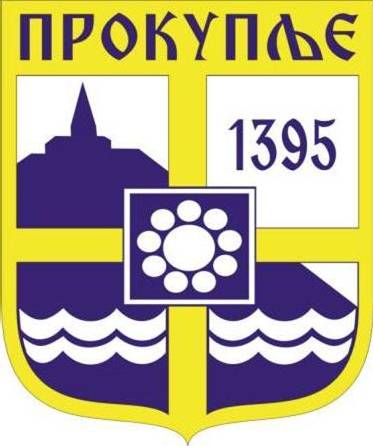 ГРАДА ПРОКУПЉА1 На основу члана 13. став 6. Правилника о начину и поступку остваривања права на доделу средстава из буџета општине Прокупље за програме и пројекте удружења грађана, односно невладиних организација ( „Службени лист општине Прокупље“бр.7/2019) и Записника бр.400-181/2021 од 23.04.2021.године и предлога Комисије за спровеђење другог конкурса за финансирање пројеката невладиних организација и удружења грађана из буџета града Прокупља за 2021. годину, Градско веће Града Прокупља на седници одржаној дана  26.04.2021.године доносиО Д Л У К У О ИЗБОРУ ПРОЈЕКАТА НЕВЛАДИНИХ ОРГАНИЗАЦИЈА И УДРУЖЕЊА ГРАЂАНА У ГРАДУ ПРОКУПЉУ И РАСПОДЕЛИ СРЕДСТАВАЧлан 1.	 Из буџета Града Прокупља, на основу Одлуке о измени одлуке о буџету града Прокупља за 2021.годину финансираће се пројекти невладиних организација и удружења грађана приказани у табеларном приказу и то:Члан 2.	Налаже се Градској управи Града Прокупља – Одељењу за друштвене делатности да, на основу одобрених средстава из члана 1. ове одлуке, сачини одговарајуће уговоре које ће градоначелник закључити са невладиним организацијама, односно удружењима у којима ће се прецизирати права и обавезе уговорних страна.Члан 3.Овa Одлука ступа на снагу наредног дана од дана објављивања у ''Службеном листу Града Прокупља''Одлуку доставити: Градској управи, Одељењу за друштвене делатности, Одељењу за привреду и финансије и архивиБрој: 06- 41/21-02У Прокупљу, 26.04.2021.године ГРАДСКО ВЕЋЕ ГРАДА ПРОКУПЉА                                                                                    ПРЕДСЕДНИК ГРАДСКОГ ВЕЋА                                                                                             Милан Аранђеловић с.р.С а д р ж а ј1. Решење о постављењу заменика градског правобраниоца Града Прокупља........1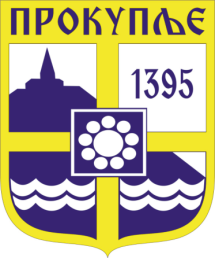  Издавач: Скупштина Грaда  Прокупља Лист уредио: Ивана Миладиновић Главни и одговорни уредник: Секретар Скупштине Града Прокупља  Александра ВукићевићГОДИНА XIIIБрој 16Прокупље26. Април2021.Лист излази према потребиГодишња претплата: 1.000 дин.Цена овог броја износи: 40 дин.Рок за рекламацију: 10 данаБројИме НВО и организације, назив пројектаOдобрена средства1.Југ Богдан Медиа Гроуп – „Јачање еколошке свести од малих ногу“.350.0002.Удружење Рома Царина – „Дани културе“.650.0003.Удружење спортских риболоваца Бистро – „Река Топлица – чудо природе“.470.0004.Друштво Рома Прокупље – „Моја економска будућност“.620.0005.Удружење оболелих од мишићних и неуромишићних болести – „Време за Едукацију“.200.0006.Удружење дијализираних, трансплантираних и бубрежних болесника Топлица Прокупље – „Подршка бубрежним инвалидима“.200.0007.Међуопштинска организација слепих Прокупље – „Унапређење положаја слепих и слабовидих“.380.0008.Удружење Топлица мој крај – „Јачање ромске омладине“.295.0009.Међуопштинско удружење глувих и наглувих Прокупље – „Положај глувих и наглувих у Прокупљу“.380.00010.Уметничка радионица СРЖ – „Драинчев епитаф“.87.00011.Астрономско друштво Магеланов облак – „Астро климатска испитивања у рејону планине Видојевице“.320.00012.Удружење родитеља, старатеља и пријатеља деце оболелих од малигних болести Епигенија – „Унапређење социјалне интеграције деце и младих оболелих од малигних болести“200.00013.Ансамбл Радио Срца – „Кренимо заједно“.200.00014.Друштво за церебралну и дечију парализу – „Повећање доступности иновативних и савремених услуга за оснаживање особа са церебралном и дечијом парализом“.200.00015.Удружење грађана за едукацију и медије “Топлица прес центар“ – „Друга школа новинарства“.100.00016.Општинска организација потрошача – „Едукација, информисаност и заштита потрошача“.70.00017.Гусларско друштво Топлички гвоздени пук – „Гусларске вечери у част гвозденог пука“100.00018.Општинска организација СУБНОР-„Неговање традиције ослободилачких ратова“.60.00019.Филм клуб Прокупље – „Профи фест 2021“80.00020.Удружење пчелара Јастребац – „У корак са временом, пчеларство у Топличком региону“.50.00021.Удружење Гвоздени пук 1912 – 1920 – „Српска војничка гробља у првом светском рату“.50.00022.Инклузија данас – „Унапређење услуге, помоћ у кући“.50.00023.Удружење резервних војних старешина – „Неговање слободарске традиције резервних војних старешина“.50.00024.Удружење бораца рата од 1990 године-„Пропагирање историје Топлице“.60.00025.НВО Топлица – Одбор за развој локалне заједнице – „Екологија и заштита животне средине“.50.00026.Удружење „Световид“ – „Спречи интернет насиље“.50.00027.Удружење Заштитимо реку Топлицу – „Унапређење и очување екологије реке Топлице и њених обала“.50.000Укупно           5.372.000